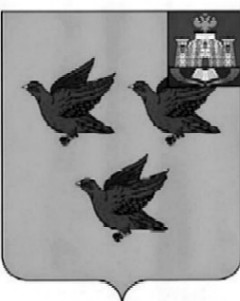 РОССИЙСКАЯ ФЕДЕРАЦИЯОРЛОВСКАЯ ОБЛАСТЬАДМИНИСТРАЦИЯ ГОРОДА ЛИВНЫПОСТАНОВЛЕНИЕ   28   июня 2023  года                                                                               № 57 г. ЛивныО внесении изменений в постановление администрации города Ливны от 10 марта 2020 года № 15 «Об утверждении Порядка предоставления мер социальной поддержки по обеспечению  питанием обучающихся муниципальных общеобразовательных организаций города Ливны Орловской области»На основании Федерального закона от 29 декабря 2012 года № 273-ФЗ «Об образовании в Российской Федерации», Федерального закона от 14 июля 2022 года № 299-ФЗ «О внесении изменений в статью 79 Федерального закона «Об образовании в Российской Федерации», Федерального закона от 06 октября 2003 года № 131-ФЗ «Об общих принципах организации местного самоуправления в Российской Федерации», Федерального закона от 24 июля 1998 года № 124-ФЗ «Об основных гарантиях прав ребенка в Российской Федерации», решения Ливенского городского Совета народных депутатов от 27 февраля 2020 года № 45/495-ГС «Об установлении мер социальной поддержки по обеспечению питанием обучающихся муниципальных общеобразовательных организаций города Ливны», Устава города Ливны администрация города Ливны  постановляет:1. Внести в приложение к  постановлению  администрации города Ливны от 10 марта 2020  года № 15 «Об утверждении  Порядка предоставления мер социальной поддержки по обеспечению питанием обучающихся муниципальных общеобразовательных организаций города Ливны Орловской области»  следующие изменения:1) пункт 2.9. раздела 2 изложить в следующей редакции:«2.9. Для выплаты денежной компенсации, заменяющей питание в случае, если ребенок получает образование на дому, родители (законные представители) обучающегося муниципальной общеобразовательной организации города Ливны, относящегося к категориям, указанным в пункте 1.2 настоящего Порядка, предоставляют в общеобразовательную организацию следующие документы:а) заявление о выплате денежной компенсации (приложение 2);б) один из следующих документов:- заключение Территориальной психолого-медико-педагогической комиссии города Ливны о присвоении статуса ребенка с ОВЗ;- документ, подтверждающий инвалидность обучающегося, полученный в Федеральном казенном учреждении «Главное бюро медико-социальной экспертизы по Орловской области»;- медицинское заключение о том, что обучающийся нуждается в обучении на дому.Выплата производится путем перечисления на счет, указанный в заявлении родителей (законных представителей).»;2) пункт 3.4. изложить в следующей редакции:«3.4. Основанием для прекращения обеспечения питанием и (или) выплаты денежной компенсации является:- прекращения действия документов, указанных в п. 2.2 - 2.8, 2.16 настоящего Порядка;- отчисление обучающегося из общеобразовательной организации.»;3)  приложение 2 к  Порядку предоставления мер социальной поддержки по обеспечению питанием обучающихся муниципальных общеобразовательных организаций города Ливны Орловской области изложить в новой редакции согласно приложению к настоящему постановлению.  2. Настоящее постановление вступает в силу с момента его официального опубликования и распространяет свое действие на правоотношения, возникшие с 1 июля 2023 года.3. Опубликовать настоящее постановление в газете «Ливенский вестник» и разместить на официальном сайте администрации города в сети Интернет.4. Контроль за исполнением настоящего постановления возложить на заместителя главы по социальным вопросам.Глава города                                                                                     С.А. Трубицин  Приложение к постановлению                                                                    администрации города Ливны          от 28 июня 2023 года  № 57«Приложение 2к Порядку предоставления мер социальной поддержки по обеспечению питанием обучающихся муниципальных общеобразовательных организаций города Ливны Орловской областиФорма заявления о выплате денежной компенсации стоимости питания обучающимся на дому по медицинским показаниям          Директору ______________________________________________________________________________________________________________________             (ФИО заявителя (родителя или законного представителя ребенка),проживающего по адресу:__________________________________________________________ЗаявлениеПрошу Вас на основании решения Ливенского городского Совета народных депутатов от 27 февраля 2020 года №45/495-ГС «Об установлении мер социальной поддержки по обеспечению питанием обучающихся муниципальных общеобразовательных организаций города Ливны Орловской области» предоставить моему ребенку________________________________  ____________________________________________________________________,(указывается ФИО ребенка, дата рождения)обучающемуся ______ класса, меру социальной поддержки в виде денежной компенсации стоимости питания обучающемуся на дому по медицинским показаниям. Денежную компенсацию прошу перечислять по следующим банковским реквизитам ______________________________________________          _______________________________________________                                                           ______________                                                              (Дата написания заявления)_________ (_______________________) (Подпись родителя или законного представителя ребенка и  расшифровка подписи)Даю свое согласие на обработку персональных данных _______________________________                              _______________________________(Дата, подпись родителя или законного представителя ребенка и  расшифровка подписи)»